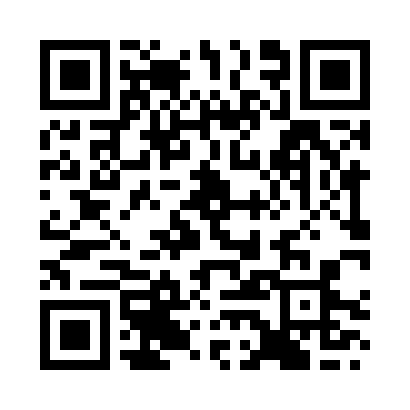 Prayer times for Jamshedpur, Jharkhand, IndiaMon 1 Jul 2024 - Wed 31 Jul 2024High Latitude Method: One Seventh RulePrayer Calculation Method: University of Islamic SciencesAsar Calculation Method: HanafiPrayer times provided by https://www.salahtimes.comDateDayFajrSunriseDhuhrAsrMaghribIsha1Mon3:375:0411:494:286:348:012Tue3:385:0411:494:286:358:013Wed3:385:0511:504:286:358:014Thu3:395:0511:504:286:358:015Fri3:395:0511:504:286:348:016Sat3:405:0611:504:286:348:007Sun3:405:0611:504:286:348:008Mon3:415:0611:504:286:348:009Tue3:415:0711:514:296:348:0010Wed3:425:0711:514:296:348:0011Thu3:425:0811:514:296:347:5912Fri3:435:0811:514:296:347:5913Sat3:435:0811:514:296:347:5914Sun3:445:0911:514:296:337:5815Mon3:445:0911:514:296:337:5816Tue3:455:1011:514:296:337:5817Wed3:465:1011:514:296:337:5718Thu3:465:1111:524:296:327:5719Fri3:475:1111:524:296:327:5620Sat3:475:1111:524:296:327:5621Sun3:485:1211:524:296:317:5522Mon3:495:1211:524:296:317:5523Tue3:495:1311:524:296:317:5424Wed3:505:1311:524:296:307:5425Thu3:505:1411:524:296:307:5326Fri3:515:1411:524:296:297:5227Sat3:525:1411:524:296:297:5228Sun3:525:1511:524:296:297:5129Mon3:535:1511:524:286:287:5030Tue3:535:1611:524:286:287:5031Wed3:545:1611:524:286:277:49